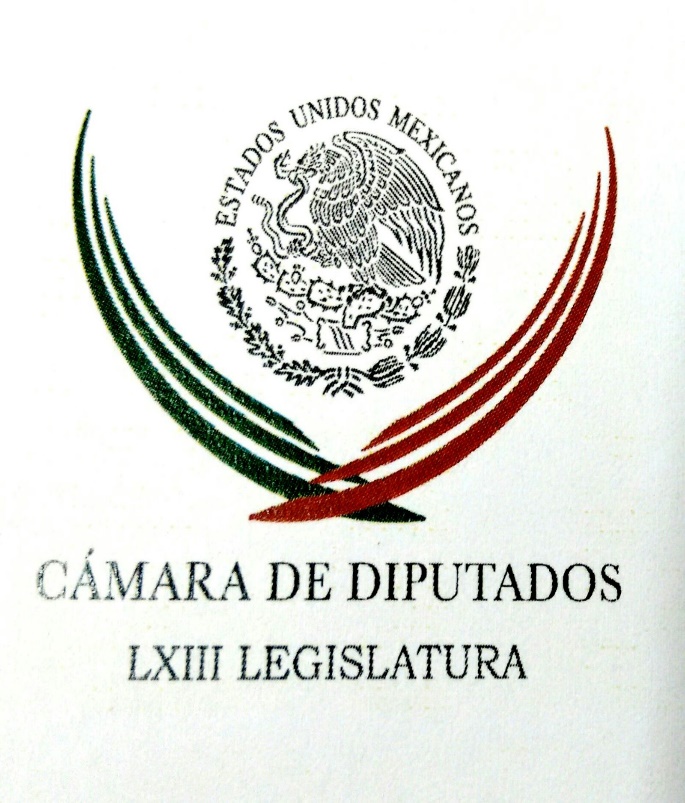 Carpeta InformativaPrimer CorteResumen: El PRI llama a Anaya "corrupto y mentiroso" en un desplegadoAbre INE registro de candidatos a la presidencia; Anaya será el primero Juez prohíbe a PGR solicitar orden de aprehensión contra BarreiroPRI, PVEM y Panal irán por separado en las elecciones del EdomexEl factor López Obrador preocupa pero no como hace 12 años: Luis Miguel González08 de marzo de 2018INFORMACIÓN GENERALTEMA(S): Información GeneralFECHA: 08/03/2018HORA: 08:27NOTICIERO: SDPNoticias.comEMISIÓN: Primer Corte ESTACION: OnlineGRUPO: SDPNoticias.comEl PRI llama a Anaya "corrupto y mentiroso" en un desplegadoEl Partido Revolucionario Institucional (PRI) publicó este jueves un desplegado en varios diarios de circulación nacional donde reiteran sus acusaciones de lavado de dinero y lo llaman un mentiroso.Titulado “Así no, Anaya”, el texto asegura que el precandidato de la coalición Por México al Frente (PAN-PRD-MC) no puede explicar cómo mantuvo una “vida de lujo” en México y Atlanta de acuerdo con sus ingresos declarados. “¿Es Honesto el crecimiento de tu dinero y de tus propiedades desde que eras diputado federal?", pregunta el Revolucionario en el texto.Además, cuestionan que Anaya Cortés haya tenido recursos suficientes para comprar un terreno en 10 millones de pesos, y que recibiera 54 millones de pesos “por lavado de dinero”.“¿Eres una víctima porque te pide cuentas la justicia por los delitos que cometiste?", continúa la arenga tricolor.“Anaya, eres un dos caras: un corrupto y un mentiroso”, remata el desplegado. ar/mTEMA(S): Información GeneralFECHA: 06/03/2018HORA: 06:20 AMNOTICIERO: Enfoque Noticias OnlineEMISIÓN: Segundo CorteESTACION: OnlineGRUPO: NRM ComunicacionesAbre INE registro de candidatos a la presidencia; Anaya será el primero El presidente del INE, Lorenzo Córdova informó que del 11 al 18 de marzo se llevará a cabo el registro de candidatos a la presidencia de la República.Detalló que PAN, PRD y Movimiento Ciudadano ya solicitaron oficialmente ser los primeros y acudirán el próximo domingo a la sede del órgano electoral, para registrar a Ricardo Anaya como su candidato presidencial.El presidente del INE, Lorenzo Córdova informó que analizarán la queja de diputados del PAN en contra de la PGR y la Secretaría de Gobernación, así como para que el gobierno no intervenga en el proceso electoral a fin de determinar si tienen competencia para resolver.Sin embargo, Córdova hizo un llamado a los actores políticos y sociales, a las autoridades y a los medios de comunicación para que se apeguen a la ley durante el desarrollo de las campañas.Por otra parte, el presidente de la Comisión de Fiscalización Ciro Murayama informó que siete aspirantes a candidatos independientes al Senado cumplieron con las firmas de apoyo requeridas, así como con los informes de ingresos y gastos por lo que estarán en la boleta electoral.Se trata de Lorenzo Ricardo García de León Coria de Baja California Sur; Pablo Abner Salazar Mendiguchía de Chiapas; Soledad Romero Espinal de Guerrero; José Pedro Kumamoto Aguilar de Jalisco; Raúl González Rodríguez de Nuevo León; Manuel Jesús Clouthier Carrillo de Sinaloa, y Obed Javier Pérez Cruz de Tlaxcala.Murayama dijo  que el dictamen se presentará en la sesión del sábado del Consejo General del INE. bmj/mTEMA(S): Trabajo LegislativoFECHA: 08/03/2018HORA: 07:43NOTICIERO: SDPNoticias.comEMISIÓN: Primer Corte ESTACION: OnlineGRUPO: SDPNoticias.comJuez prohíbe a PGR solicitar orden de aprehensión contra BarreiroLa Procuraduría General de la República (PGR) no puede solicitar orden de aprehensión o judicializar la carpeta de investigación contra Manuel Barreiro, gracias a que ganó un amparo solicitado el lunes.Fue el juez décimo de distrito en Amparo Penal, Patricio Vargas Alarcón, el que concedió el recurso al empresario, quien alegó que se viola su derecho de defensa por parte de la Subprocuraduría Especializada en Investigación de Delincuencia Organizada (SEIDO). Manuel Barreiro está en el ojo del huracán al ser señalado por una supuesta operación de lavado de dinero para hacer llegar 54 millones de pesos a Ricardo Anaya.De acuerdo con Reforma, el empresario reclamó un acuerdo del 26 de febrero en el que la SEIDO le niega la admisión de pruebas de descargo, la designación de abogados y el acceso a la indagatoria hasta en tanto no acuda personalmente a ratificar esas peticiones, que presentó por escrito. Víctor Fuentes destaca en su nota que la protección judicial estará vigente hasta el 14 de marzo próximo, cuando se celebrará la audiencia incidental, donde el juez Vargas Alarcón decide si le da o le niega la suspensión definitiva. ar/mTEMA(S): Información GeneralFECHA: 08/03/2018HORA: 07:58NOTICIERO: Político.mxEMISIÓN: Primer CorteESTACION: OnlineGRUPO: Político.mxVicente Fox dice que a AMLO le 'valen madre las instituciones'Vicente Fox, expresidente de México aseguró que no presionó a Gustavo Ponce, extesorero del entonces Distrito Federal para que declarara contra Andrés Manuel López Obrador, como el precandidato de la alianza Juntos Haremos Historia dijo y que le "valen madre las instituciones y el Congreso".En entrevista con Ciro Gómez Leyva dijo que esto es una patraña más de "Lopitos", ahora que anda de mal candidato buscando votos, e insistió que no tuvo absolutamente nada que ver con Gustavo Ponce como lo declaró el exgobernador de Quintana Roo, Mario Villanueva por lo que las acusaciones de AMLO son los lavaderos del Distrito Federal. Señaló que no sabe qué están haciendo en la campaña de López Obrador, Tatiana Clouthier y Alfonso Romo y aunque son los más limpios que tiene AMLO, en comparación con Napoleón Gómez Urrutia, por lo que no lo ve ni remotamente poniéndose la banda presidencialFox dijo que José Antonio Meade es el único que puede ser un verdadero buen presidente pero le pidió al candidato de la alianza Todos por México que le diga al PRI que manden ahorita una iniciativa para quitar el fuero presidencial. ar/m  TEMA(S): Información GeneralFECHA: 07/03/2018HORA: 06:56 AMNOTICIERO: 20 Minutos OnlineEMISIÓN: Segundo CorteESTACION: OnlineGRUPO: 20 MinutosNavarrete reconoce a quienes trabajan por reivindicar derechos de mujeres El titular de la Secretaría de Gobernación, Alfonso Navarrete Prida, expresó su reconocimiento a las personas que trabajan día a día para reivindicar los derechos de las mujeres y lograr un mundo más igualitario. “El 8 de marzo reconocemos a las personas que trabajan día a día para reivindicar los derechos de las #Mujeres y lograr un mundo más igualitario. #AhoraEsElMomento #DíaInternacionalDeLaMujer”, tuiteó en su cuenta personal @navarreteprida. Además incluyó en la red social una infografía en la que se lee: “El Día Internacional de más Mujeres nos brinda la oportunidad de transformar el impulso en acción de empoderar a las mujeres en todos los contextos y rendir homenaje a las activistas que trabajan sin descanso defendiendo los derechos de las mujeres”. Y concluye el texto con la frase #AhoraEsElMomento #DíaInternacionalDeLaMujer bmj/mTEMA(S): Información GeneralFECHA: 08/03/18HORA: 07:07NOTICIERO: SDP NoticiasEMISIÓN: Primer CorteESTACIÓN: OnlineGRUPO: SDP0PRI, PVEM y Panal irán por separado en las elecciones del EdomexEl Partido Revolucionario Institucional (PRI), el Partido Verde Ecologista de México (PVEM) y el Partido Nueva Alianza (Panal) competirán por separado en los próximos comicios en el Estado de México.Esta decisión la tomaron después de que el Tribunal Electoral del Poder Judicial de la Federación (TEPJF) le impuso condiciones, por lo concluyeron que les resulta electoralmente más rentable competir cada uno por su parte que ir en alianza.“Esta estrategia conjunta acordada entre los presidentes de Nueva Alianza, Luz María Escobar Contreras; del PRI, Ernesto Nemer Álvarez, y del Partido Verde, José Alberto Couttolenc Buentello, se da en el contexto de la resolución de la Sala Regional del TEPJF con sede en Toluca, respecto del convenio de candidatura común”, dijeron los partidos en un comunicado.En diciembre los partidos habían acordado un convenio de candidatura común para contender en 15 de los 45 distritos electorales locales; el PRI pretendía el 40 por ciento de los votos y el PVEM y el Panal el 30 por ciento.Sin embargo, el TEPJF consideró ilegal la distribución de votos porque mientras el PRI postularía a 13 candidatos, los otros dos sólo a uno.Aunque irán por separado, los partidos dijeron que seguirán apoyando al candidato de Todos por México, José Antonio Meade.Con información de La Jornada y Proceso. ys/m.TEMA(S): Información GeneralFECHA: 08/03/2018HORA: 07:24NOTICIERO: FórmulaEMISIÓN: Primer CorteESTACION: OnlineGRUPO: Fórmula0El factor López Obrador preocupa pero no como hace 12 años: Luis Miguel GonzálezEn entrevista para el noticiero de Ciro Gómez Leyva, González habló sobre la Convención Nacional de Banqueros que se llevará a cabo en Acapulco, y el papel que podría jugar AMLO dentro de dicha convención."En términos generales es muy diferente a lo que fue la pasarela hace 6 años. En ese entonces, el nombre de la convención era ' populismo vs liberalismo'."La gran pregunta es si López Obrador logra convencer o logra vencer algo de la resistencia. Para muchos el candidato más cercano o que más conocen es José Antonio Meade".Cuestionado por Gómez Leyva si cree que haya temor de los banqueros hacia López Obrador como hace 12 años o hace 6, González contestó que: "es muy diferente de lo que pasaba hace 12 años. Y más que temor podría decir resignación de la posibilidad real que llegue y tendremos que acomodarnos. El mensaje es más bien que trabajaremos con quien sea. La banca es un sector al que le ha ido extremadamente bien. El 2017 es el mejor año de la banca en tema de ganancias. A pesar de esto es un sector muy regulado, por lo tanto requiere una buena relación con la autoridad".El presidente Enrique Peña Nieto inaugurará al mediodía de este jueves la convención, en la que estarán presentes 3 candidatos punteros a la Presidencia de la República. Duración 00’’, nbsg/m. 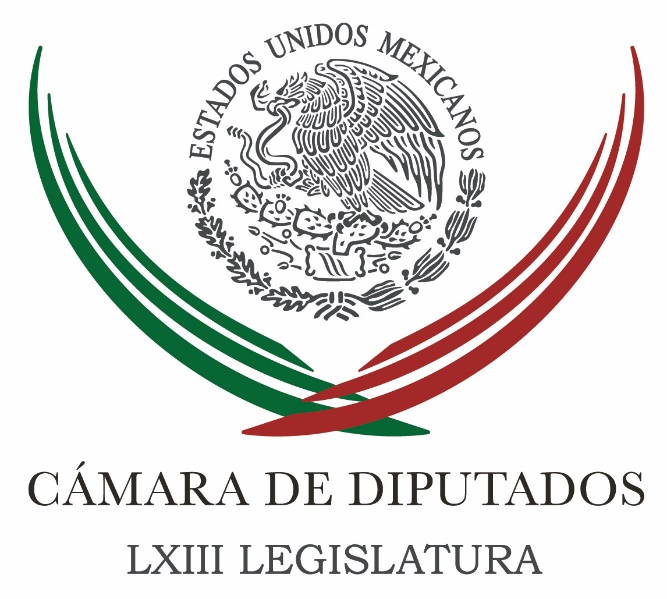 Carpeta InformativaSegundo CorteResumen:PRI y PRD perfilan acuerdo para nombrar auditorVidal Llerenas: Adjudicación de licitaciones directas en el IMSSCongreso: la falsa equidad de géneroVan en Senado contra encargado de la PGRPeña Nieto inaugurará Cumbre Mundial del Oceáno y Convención Bancaria Confirman ataque con explosivos en ferriCierre de válvulas de agua, podría ser sabotaje: ManceraPide Meade ser denunciado por el PRI si falla a la éticaNo me voy a rendir.- AnayaAMLO promete luchar por la equidad de géneroSin EU, México y 10 países más firman nuevo TPPJueves 08 de marzo 2018TEMA(S): Trabajo LegislativoFECHA: 08/03/2018HORA: 13:08 PMNOTICIERO: Excélsior OnlineEMISIÓN: Segundo CorteESTACION: OnlineGRUPO: ImagenPRI y PRD perfilan acuerdo para nombrar auditorLas bancadas del PRI y PRD en la Cámara de Diputados perfilan llegar a un acuerdo para designar al próximo titular de la Auditoría Superior de la Federación (ASF), a partir de la terna vigente.Entrevistados por separado, el presidente de la Mesa Directiva de la Cámara Baja, el priista Edgar Romo aseguró que la discusión del tema programada para la sesión del próximo jueves resulta un avance importante. Yo confío en que los grupos parlamentarios lograrán el consenso con el perfil más adecuado. Esperemos que la próxima semana haya buenos resultados en la designación del próximo auditor de la Federación”, subrayó.El coordinador de la bancada perredista, Francisco Martínez Neri, enfatizó que el haber dejado para el 15 de marzo el análisis de quién ocupará el lugar principal de la ASF permitirá hacer convergencias.Si vamos diferenciados no vamos a lograr las dos terceras partes, por eso se abrió una etapa importante en días. Vamos a privilegiar el diálogo con el PRI, con el PVEM y desde luego los demás partidos que conforman el Frente y vamos a tratar de llegar a un acuerdo”, comentó.La terna actual integrada por Salim Arturo Orcí Magaña, David Colmenares y Ángel Trinidad Zaldívar pudo haber sido analizada desde diciembre pasado, sin embargo, la fracción parlamentaria de Acción Nacional se negó.De acuerdo con los panistas, la negativa para elegir al auditor fue porque organizaciones de la sociedad civil vieron en la terna perfiles criticables. ar/mTEMA(S): Trabajo LegislativoFECHA: 08/03/2018HORA: 09:50 AMNOTICIERO: MVS Noticias EMISIÓN: Segundo CorteESTACION: 102.5 FMGRUPO: MVS ComunicacionesVidal Llerenas: Adjudicación de licitaciones directas en el IMSSLuis Cárdenas (LC), conductor: Morena está señalando y acusando sobre un tema que tiene que ver concretamente con el candidato del PRI en la Ciudad de México, de Mikel Arriola. Mikel fue director del Instituto Mexicano del Seguro Social; de acuerdo a algunos datos de Morena, Mikel Arriola como director del Instituto Mexicano del Seguro Social habría otorgado licitaciones directas, adjudicaciones directas a algunas empresas. Vidal Llerenas, diputado federal por Morena, gracias por tomar la comunicación. Buenos días. Vidal Llerenas (VL), diputado federal por Morena: Buenos días. Qué tal. ¿Cómo estás? Gracias, Luis. Mira, nos llama mucho la atención dos cosas, primero lo que ha salido de la Auditoría Superior de la Federación, con los problemas de los únicos tres hospitales que se hicieron el año pasado, el IMSS en Nogales, en Querétaro y en León, Guanajuato. Los tres tienen problemas muy serios que señala la Contraloría, pero además en este informe que publicó el Imco hace un par de días llama mucho la atención el tema de las contrataciones directas en el IMSS. Por ejemplo, que haya una división del IMSS que se llama "De Bienes Terapéuticos" que en los últimos años adjudicó a las diez principales empresas compradoras, lo que identifica Imco es que es muy curioso que hay unas grandes empresas que tienen todos los contratos directos. Adjudicó esta división 190 mil millones de pesos de acuerdo con el Imco y, de acuerdo con el Imco, el 38 por ciento de todas las unidades administrativas del IMSS tienen un alto riesgo porque recurren a la adjudicación, a estas empresas medio extrañas. Por ejemplo, Grupo Fármacos Especializados, Farmacéuticos Mayo, son todo el tiempo grandes empresas que han capturado la compra de medicamentos, de equipo y muy particularmente en el IMSS: De hecho, el IMSS es la institución que en los últimos años ha dado más adjudicaciones directas que incluso CFE u otras instituciones de la administración pública. Esto llama muchísimo la atención y es algo que tiene que ser investigado, porque lo que está diciendo el Imco es "hay unas empresas, quién sabe con qué medios seguramente, se ponen de acuerdo ahí con los funcionarios, están adjudicando de manera directa miles de millones de pesos de manera muy extraña". MG: A ver, concretamente estamos hablando de cuánto dinero, ¿190 mil millones de pesos adjudicado de forma directa? VL: Sí, a estas empresas de gran tamaño... MG: Que son de farmacéuticas, o sea, para comprar medicamentos. VL: Y encontramos que hay una unidad, lo que cuenta el Imco, de hecho, son datos del Imco, hay una unidad donde el tema es muy grave, que es la División de Bienes Terapéuticos, que se asignó en esta división 190 mil millones de pesos en contratos de asignación directa. Entonces... MG: ¿Esto tendrá que ver...? Perdón que te interrumpa, pero ¿esto tendrá que ver con el tema de las compras consolidadas que hicieron en el IMSS y en el ISSSTE, y en la Secretaria de Salud, etcétera? VL: Es posible, pero... Es posible, no creo que vaya el tema de compras consolidadas, porque yo creo que ahí sí hicieron licitaciones públicas. Yo creo que esto es más hormiga, es decir, es como siempre en las partes donde la ley es más flexible entonces ahí entran este tipo de empresas, que como dice el Imco, cada seis años cambia y entonces están listas para aprovechar estos hoyos en la ley con los funcionarios. MG: Bueno, pues ahí el tema. ¿Qué van a hacer en Morena? VL: Pues vamos a pedir al rato tanto que la Auditoría Superior y la Función Pública actúen, pero también que el señor Milkel Arriola vaya al Congreso y dé cuenta de este tema, que ahora resulta que fue el gran asignador de manera directa a empresas que, como dice el Imco, se crean cada seis años para acompañar (inaudible) MG: Estas empresas que mencionas no existían, o sea, antes de.... VL: No tenían estos contratos. MG: No tenían estos contratos. VL: El patrón que encuentra Imco, me parece lo más interesante de los datos que nos presenta, es que cada seis años hay empresas que crecen de manera muy importante porque reciben contratos de asignación directa. MG: Serán 190 mil millones de pesos de un presupuesto que se asignó para estas cosas, de cuánto dinero más o menos. VL: Están hablando que más o menos el 30 por ciento del presupuesto del IMSS está yéndose a asignaciones directas, es lo que ahí se encuentra. Aquí tengo la gráfica de más o menos del 30 por ciento lo que se asigna de manera directa más que el porcentaje de CFE, más que el porcentaje de Comunicaciones y Transportes. Yo lo invito a que se metan a la página del Imco, ahí está buena parte de esta información que tiene que ver con el tema de asignaciones directas en miles de contratos que ellos sistematizan. De entrada, en Morena van a interponer una denuncia y van a pedir que vaya Mikel a comparecer al Congreso. VL: Pues sí, que explique por qué a estas empresas que cada seis años se crean o crecen tanto, el IMSS fue el campeón de la asignación directa. LC: Estaremos atentos, Gracias, Vidal Llerenas, Muy buenos días. VL: Al contrario, muchas gracias. Duración: 05’ 29” bmj/mTEMA(S): Información GeneralFECHA: 08/03/2018HORA: 13:40 PMNOTICIERO: La Silla Rota OnlineEMISIÓN: Segundo CorteESTACION: OnlineGRUPO: La Silla RotaCongreso: la falsa equidad de géneroCon la reforma político electoral de 2014 y las adecuaciones en materia de paridad de género se amplió la participación de las mujeres en cargos de representación; no obstante, eso no ha logrado reducir la brecha de desigualdad entre hombres y mujeres como se refleja claramente en el Congreso de la Unión.En las Cámaras de Senadores y Diputados se redujo la desproporción entre el número de mujeres y de hombres que ocupan un escaño o una curul; sin embargo, al revisar la integración de los órganos de gobierno así como la representación de los partidos políticos en el Legislativo, se advierte que son los hombres quienes siguen ocupando los espacios de poder. Los órganos de gobierno, es decir, la Mesa Directiva y la Junta de Coordinación Política (Jucopo) son integradas en su mayoría por hombres, y excepto la fracción de Morena en la Cámara de Diputados, los varones lideran los grupos parlamentarios de sus respectivos partidos políticos.Senado no tiene coordinadoras parlamentarias  El Senado de la República actualmente está integrado por 51 senadoras (40%) y 77 senadores (60%); sin embargo, la diferencia responde al hecho de que el Pleno se integró en 2012, dos años antes de la reforma política que incluyó por primera vez el tema de paridad de género. Pero la desigualdad no es solo una cuestión numérica, también se refleja en el peso y alcance de los cargos que fueron designados para hombres, respecto a los que ocupan las mujeres. En esta cámara no existe una sola coordinadora parlamentaria. Emilio Gamboa (PRI), Fernando Herrera (PAN), Manuel Bartlett (PT), Luis Sánchez (PRD) y Carlos Alberto Puente (PVEM), son los representantes de sus respectivos partidos en la Cámara alta. Aunque se han registrado algunos cambios desde 2012, solo el Sol azteca ha tenido a su fracción bajo el mando de una mujer: Alejandra Barrales quien está de licencia, y Dolores Padierna que renunció a su partido para sumarse a Morena. Al ser hombres quienes lideran las bancadas, automáticamente las mujeres son minoría en la Junta de Coordinación Política, integrada por ocho legisladores de los cuales dos son mujeres, una de ellas es Ana Lilia Herrera, única presidenta de este órgano durante más de cinco años, sin ser coordinadora de fracción. Forma parte de la Jucopo porque Emilio Gamboa la designó en su lugar.En lo que respecta a la Mesa Directiva, durante más de seis años las mujeres estuvieron lejos de presidir este órgano directivo que para el último año de legislatura está bajo el liderazgo del panista Ernesto Cordero, por acuerdo del PRI. En este caso, además de un presidente hay espacio para cuatro vicepresidentes de los cuales solo una es mujer: Graciela Ortiz (PRI).Adicionalmente se cuentan con cinco secretarías de las cuales, cuatro son para mujeres y solo una la ocupa el senador Gerardo Flores (PVEM). Por otra parte, también la presidencia de comisiones fue repartida de manera inequitativa. Tan solo en las de carácter ordinario, 42 hombres son presidentes en contraste con las 19 mujeres que ocupan el mismo cargo. En San Lázaro sin mujeres en órganos de gobierno En la Cámara de Diputados la diferencia entre el número de legisladores y legisladoras no es muy distinta a la del Senado. A pesar de que se integró en 2015 bajo la nueva legislación electoral, actualmente 285 hombres (57%) ocupan una curul contra las 215 (43%) mujeres que forman parte de la LXIII Legislatura. En esta Cámara solo una diputada es coordinadora de bancada. Se trata de Rocío Nahle García que tiene el liderazgo de la banda de Morena, ella es la única en ejercer esa representación. Los otros coordinadores son Carlos Iriarte Mercado (PRI), Francisco Martínez Neri (PRD), Jesús Sesma Suárez (PVEM), Macedonio Salomón Tamez (MC), Luis Alfredo Valle (Panal) y José Alfredo Ferreiro Velazco (PES). Por el contrario, en los órganos de gobierno el rezago del sector femenino es absoluto. La Mesa Directiva es presidida por Edgar Romo García (PRI) y la Junta de Coordinación Política por Marko Antonio Cortés (PAN). Las diferencias también están presentes en la integración de las comisiones ordinarias. Donde 40 están bajo la presidencia de diputados y solo 14 son lideradas por legisladoras. (Estéfana Murillo, La Silla Rota Online) TEMA(S): Información GeneralFECHA: 08/03/2018HORA: 11:40 AMNOTICIERO: Reforma OnlineEMISIÓN: Segundo CorteESTACION: OnlineGRUPO: CICSAVan en Senado contra encargado de la PGRLa senadora independiente Martha Tagle demandó al Presidente Enrique Peña Nieto destituir al encargado de despacho de la PGR, Alberto Elías Beltrán, debido a su conducción imparcial y poco transparente en la dependencia.En un punto de acuerdo, Tagle, integrante de la coalición legislativa de Por México al Frente, señaló que Elías Beltrán ha incurrido en actuaciones irregulares desde que tomó las riendas de la institución, hace cinco meses, y durante el proceso electoral en curso. "El Senado de la República exhorta respetuosamente al titular del Poder Ejecutivo Federal, Lic. Enrique Peña Nieto, a que en el ámbito de sus facultades destituya al Encargado de Despacho de la Procuraduría General de la República, Lic. Alberto Elías Beltrán, atendiendo las diversas manifestaciones de la sociedad y académicos, debido a las declaraciones y la manera de proceder que pone en grave riesgo la actuación de la Procuraduría General de la República en tiempos electorales", planteó Tagle.La legisladora reprochó a Peña Nieto que, tras la renuncia de Raúl Cervantes como Procurador, no haya tenido el interés por designar a un nuevo titular de la PGR que cumpla con los requisitos mínimos para ocupar el cargo y que sea ratificado por el Senado, al margen de que paralelamente continúen los trabajos legislativos para la creación de la Fiscalía General."En cambio, tras la renuncia de Raúl Cervantes, Alberto Elías Beltrán ha tomado el cargo, las decisiones y las facultades del Procurador General de la República por cinco meses sin que éste haya sido ratificado ni cuestionado por el Senado de la República”."El actual 'Procurador' ha demostrado que no cumple con el perfil ni la experiencia necesaria para hacer frente a las responsabilidades inherentes al cargo, así como a los principios de certeza, legalidad, objetividad, imparcialidad, eficiencia, profesionalismo, honradez, lealtad, disciplina y respeto a los derechos humanos que la misma Ley Orgánica de la Procuraduría General de la República mandata", señaló Tagle.La senadora independiente señaló que la remoción del titular de la Fepade, Santiago Nieto, fue poco transparente y, en última instancia, ilegal, pues, si éste incurrió en irregularidades administrativas, debió ser sancionado por un tribunal en la materia.Agregó que otra anomalía cometida por Beltrán fue la grabación y difusión de un video de la visita de Ricardo Anaya, candidato presidencial del Frente, a las instalaciones de la Subprocuraduría Especializada en Investigación de Delincuencia Organizada (SEIDO).Tagle indicó que el video se grabó de manera ilegal porque en dichas oficinas no hay ningún aviso de privacidad que advirtiera al candidato que estaba siendo videograbado y menos aún que el material sería entregado a los medios."Dicha publicación no tiene ningún sentido ni fundamento legal para ser publicada, por lo que se violaron los derechos de privacidad del candidato y de los presentes en el lugar, dejando en evidencia la falta de profesionalismo y experiencia con la que el subprocurador está conduciendo tan importante institución", destacó. ar/mTEMA(S): Información GeneralFECHA: 07/03/2018HORA: 09:11 AMNOTICIERO: 20 Minutos OnlineEMISIÓN: Segundo CorteESTACION: OnlineGRUPO: 20 MinutosPeña Nieto inaugurará Cumbre Mundial del Oceáno y Convención Bancaria El Presidente Enrique Peña Nieto realizará una gira de trabajo por Cancún, Quintana Roo, y Acapulco, Guerrero, donde inaugurará la Cumbre Mundial del Océano y la Convención Bancaria, respectivamente. En la Cumbre de Quintana Roo, el mandatario federal destacará la importancia de las actividades marinas para el progreso del país, así como los esfuerzos del Gobierno de la República para fortalecer la protección de los mares. El jefe del Ejecutivo federal estará acompañado por los secretarios de Marina, Vidal Francisco Soberón; de Medio Ambiente, Rafael Pacchiano, y de Agricultura, José Eduardo Calzada Rovirosa. Posteriormente, Peña Nieto se trasladará a Acapulco, Guerrero, donde por la noche inaugurará la 81 Convención Bancaria, que este año tiene como tema, “La Banca Comprometida con México”. bmj/mTEMA(S): Información General FECHA: 08/03/2018HORA: 12:34 PMNOTICIERO: Reforma EMISIÓN: Segundo Corte  ESTACION: onlineGRUPO: CICSConfirman ataque con explosivos en ferriFuentes de la Secretaría de Marina y de la Agencia de Investigación Criminal (AIC) de la PGR confirmaron que un artefacto de fabricación casera provocó la explosión del 21 de febrero en un ferri en Playa del Carmen, el cual es propiedad de la familia del ex Gobernador Roberto Borge.De acuerdo con la información e imágenes difundidas esta mañana por el noticiero Despierta, de Carlos Loret de Mola, los elementos de ambas corporaciones confirmaron que en el ferri fueron encontrados cinco cilindros de cartón que funcionaron como cartuchos del explosivo.El material hallado incluye también un cable amarillo, un sistema de iniciación del fuego y una alimentación eléctrica de metal, según la información del noticiero.Las fuentes proporcionaron también imágenes de otro artefacto explosivo que el 1 de marzo buzos de la empresa Barcos Caribe encontraron en otro de los ferris de la compañía que realiza viajes de conexión entre Playa el Carmen y Cozumel.El segundo artefacto fue desactivado por agentes de la Marina, quienes revelaron que, a diferencia del primero, éste tenía un receptor de señal inalámbrica que le hubiera permitido ser detonado a control remoto.Además, los ocho cartuchos con el material explosivo habían sido colocados dentro de un tubo de PVC sellado herméticamente.Conforme los primeros resultados de la investigación, la carga explosiva era una combinación de perclorato de potasio, aluminio y ácido bórico.Derivado de la explosión por la que 26 personas resultaron heridas, los Gobiernos de Estados Unidos, Canadá y Reino Unido han emitido alertas de viaje a Playa del Carmen y ayer EU decidió cerrar su Consulado en ese destino turístico hasta nuevo aviso y por motivos de seguridad. gh/mTEMA(S): Información GeneralFECHA: 08/03/2018HORA: 00:00NOTICIERO: MVS Noticias OnlineEMISIÓN: Segundo CorteESTACIÓN: OnlineGRUPO: MVS ComunicacionesCierre de válvulas de agua, podría ser sabotaje: ManceraEl jefe de Gobierno, Miguel Ángel Mancera, insistió que el cierre de válvulas para interrumpir el suministro de agua, se trata de un golpeteo político.En conferencia de prensa, el mandatario capitalino advirtió que las personas que están detrás de esta acción podrían ser acusadas de sabotaje, el cual se sanciona con penas de 5 a 15 años de prisión.Mancera Espinosa aseveró que por este motivo se tomarán medidas contundentes para evitar que se siga generando caos y afectaciones a la población. ys/m.TEMA(S): Información GeneralFECHA: 08/03/2018HORA: 10:12 AMNOTICIERO: Enfoque Noticias OnlineEMISIÓN: Segundo CorteESTACION: OnlineGRUPO: NRM ComunicacionesPRI instala Comisión de Ética, estará encabezada por ex dirigente del tricolor José Antonio González FernándezSe instaló en el Partido Revolucionario Institucional (PRI), la Comisión de Ética que estará encabezada por el ex presidente del partido, José Antonio González Fernández.Dicha comisión, tendrá el objetivo de revisar la conducta y el desempeño de todos los militantes de este instituto político, incluido su candidato a la presidencia, José Antonio Meade. bmj/mTEMA(S): Información GeneralFECHA: 08/03/2018HORA: 12:31 PMNOTICIERO: 20 Minutos OnlineEMISIÓN: Segundo CorteESTACION: OnlineGRUPO: 20 MinutosMeade critica a quien se siente orgulloso por esconder negocios El candidato presidencial de la coalición Todos por México, José Antonio Meade Kuribreña, dijo que lo último que diría es que siente orgulloso si le detectarán que vive por arriba de sus ingresos, que ha hecho negocios desde el sector público y que ha escondido negocios inmobiliarios. “Lo último que me escucharían decir es que estoy orgulloso”, expresó en rueda de prensa tras la instalación de la Comisión Nacional de Ética Partidaria y al ser cuestionado sobre las declaraciones del panista, Ricardo Anaya, quien señaló que es un honor ser blanco de ataques. Meade Kuribreña afirmó que la comisión es un elemento rector que no solamente vacuna y previene, sino que denuncia, castiga, orienta y no tiene más limitación en su actuar, en su alcance, que su propia consciencia. El abanderado presidencial de los partidos Revolucionario Institucional (PRI), Verde Ecologista de México (PVEM) y Nueva Alianza reiteró que el presenta una candidatura limpia y honorable, “y en eso, sentimos, estriba una ventaja muy importante”. A su vez, el presidente de la Comisión Nacional de Ética Partidaria, José Antonio González, refrendó el compromiso del PRI para impulsar una revolución ética, como lo propuso Meade. Afirmó que este instituto político perseguirá la deshonestidad, la corrupción en el sistema público y el abuso desde posiciones de gobierno, flagelos que corroen las instituciones y debilitan el Estado. Tras exhortar a la militancia a cumplir e interiorizar los principios y valores del partido, dijo que no se sumarán a las filas del PRI deshechos de otros partidos, ni aquellos que no comprendan que los negocios y el servicio público no son compatibles. González Fernández enfatizó que únicamente habrá cabida para aquellos que estén dispuestos a conducirse con integridad y apego a la ley. bmj/mTEMA(S): Información GeneralFECHA: 08/03/2018HORA: 00:00NOTICIERO: MVS Noticias OnlineEMISIÓN: Segundo CorteESTACIÓN: OnlineGRUPO: MVS ComunicacionesPide Meade ser denunciado por el PRI si falla a la éticaEl PRI instaló la Comisión Nacional de Ética Partidaria y José Antonio Meade Kuribreña les solicitó a los integrantes estar vigilantes de la conducta del Candidato y en caso de desviación “sea públicamente denunciado” y agregó que este será “un mandato de conciencia”.Acompañado por el presidente nacional del Partido, Enrique Ochoa Reza, Meade dijo que detrás de la instalación de esta comisión, está el deseo de los priistas de llamar a cuentas quienes incumplan con el precepto ético del partido.Meade Kuribreña, cuestionado sobre la manera en que pesará en su campaña los señalamientos contra ex gobernadores, ex dirigentes y militantes del PRI, señalados como presuntos responsables de delitos diversos, indicó que la Comisión tiene la facultad “de llamar a cuentas, de presentar denuncias, de llamar a comparecer, de recabar información”, y aclaró que no corresponde al Candidato instruir a la Comisión actuar contra alguien.Cuestionado sobre la postura del candidato presidencial Ricardo Anaya, respecto a que se tiente honrado por ser “el blanco de los ataques”, dijo que si él fuera cuestionado por presunto lavado de dinero, no podría sentirse orgulloso de eso.Y sentenció que “nosotros tendremos que presentarnos como una candidatura limpia y honorable”, ante los señalamientos del ex presidente Vicente Fox, respecto a que tendrá Meade que “lavarle la cara al PRI” para su campaña. ys/m.TEMA(S): Información GeneralFECHA: 08/03/2018HORA: 09:52 AMNOTICIERO: Político.mxEMISIÓN: Segundo CorteESTACION: OnlineGRUPO: Político.mx OnlineMeade sacado de secretaría para ser cómplice de corrupción: PANA José Antonio Meade lo sacaron de una secretaría, no para que fuera candidato, sino para que fuera cómplice de la corrupción, acusó Jorge López Martín, diputado federal y vocero de Ricardo Anaya, precandidato de la coalición Por México al Frente.En entrevista con Oscar Mario Beteta, insistió que si las acusaciones contra Anaya fueran verdad, el marco electoral no hubiera permitido si quiera que fuera precandidato y que si hubiera algún cuestionamiento en contra de él, la autoridad fiscal ya se hubiera pronunciado. Reiteró que no hay ninguna investigación contra Anaya y que estamos ante un nuevo montaje, uno de los que se daba en el pasado.López Martín dijo que esta contienda va a ser de dos pues el precandidato de la alianza encabezada por el PRI se ha caído de manera estrepitosa, además que le parece que el PRI ha querido impulsar, de manera fracasada, a Meade pero no lo van a lograr. ar/m  TEMA(S): Información GeneralFECHA: 08/03/2018HORA: 00:00NOTICIERO: MVS Noticias OnlineEMISIÓN: Segundo CorteESTACIÓN: OnlineGRUPO: MVS ComunicacionesAnaya se compromete a que en su equipo de campaña habrá paridad géneroMujeres panistas, perredistas y de Movimiento Ciudadano se reunieron con el candidato presidencial por la coalición “Por México al frente”, el panista Ricardo Anaya, ahí las ex candidatas presidenciales, Cecilia Soto y Josefina Vázquez Mota, le pidieron que incluya a mujeres en su estructura de campaña, en el cuarto de guerra, en las vocerías, y en las decisiones políticas.“Queremos paridad ya, en tu estructura de campaña, en tu estructura de campaña, en el cuarto de guerra, en el cuarto de programa, y esto no es un asunto de paridad numérica, en las vocerías, solo he visto hombres en tu vocería, queremos y no es solamente un asunto de paridad numérica, tiene que ver con la manera de cómo se formulan las políticas públicas”.El panista aseguró que le tomará la palabra a las mujeres por lo que tendrá un equipo de campaña paritario, mitad mujeres y mitad hombres.“Llegó el momento de las mujeres, hoy le voy a tomar la palabra a Cecilia Soto, no cuando lleguemos al gobierno, llego el momento de las mineras ya, vamos a presentar un equipo de campaña paritario en dónde sean las mujeres las que estén en la toma de decisiones, y con las mujeres tomando las decisiones vamos a cambiar a México”.En un encuentro privado con en un hotel de Paseo de la Reforma, presentaron a las 96 mujeres que coordinarán una parte de la campaña de Anaya y el panista escuchó las voces de diversos partidos que lo mismo le planteaban la violencia que vivieron, que la urgencia de acabar con los feminicidios.Anaya consideró inaceptable el nivel de violencia contra las mujeres y ni una más debe morir, por ello se puso una playera con la leyenda “ya basta”.También, indicó que en su momento propondrá regularizar a las trabajadoras del hogar “y abrazar el convenio 189 de la Organización Internacional del Trabajo”.Al encuentro asistieron la candidata a la gubernatura de Puebla, Martha Erika Alonso; la senadora Marcela Torres Peimbert; y la esposa de Anaya, Carolina Martínez; así como los líderes del PRD, Manuel Granados; del PAN, Damián Zepeda; y el integrante de Movimiento Ciudadano, Alejandro Chanona. ys/mTEMA(S): Información General FECHA: 08/03/2018HORA: 12:33 PMNOTICIERO: Reforma OnlineEMISIÓN: Segundo Corte  ESTACION: onlineGRUPO: CICSANo me voy a rendir.- AnayaArropado por cientos de mujeres, el candidato presidencial panista Ricardo Anaya afirmó que resistirá los ataques del PRI-Gobierno."Igual que ustedes, yo no me voy a rendir nunca frente a este Gobierno autoritario. Vamos con todo a la Presidencia", sostuvo.En compañía de su esposa, Carolina Martínez, Anaya Cortés festejó este jueves el Día de la Mujer en un hotel de Paseo de la Reforma.Cientos de mujeres de los partidos Acción Nacional (PAN), de la Revolución Democrática (PRD) y Movimiento Ciudadano (MC) se reunieron con el abanderado de la coalición Por México al Frente."Como mujeres de izquierda no permitiremos que este Gobierno insensible cometa una infamia contra ti y te saque de la boleta", advirtió Rogelia González, dirigente del PRD.Anaya celebró la "histórica presencia" de tres ex candidatas presidenciales: Cecilia Soto, Patricia Mercado y Josefina Vázquez Mota."¡Presidente!", "¡Presidente!", gritaron las mujeres al candidato.También asistieron Alejandra Barrales, candidata del Frente al Gobierno capitalino; Xóchitl Gálvez, Delegada en Benito Juárez; y los dirigentes nacionales del PAN, PRD y MC.Soto y Vázquez Mota reclamaron posiciones para las mujeres en el cuarto de guerra de la campaña.El candidato prometió un equipo de campaña "paritario", en cuyo seno pesen las decisiones de las mujeres. gh/mTEMA(S): Información GeneralFECHA: 08/03/2018HORA: 12:23 PMNOTICIERO: Milenio OnlineEMISIÓN: Segundo CorteESTACION: OnlineGRUPO: MilenioAMLO promete luchar por la equidad de géneroEl candidato de la coalición Juntos Haremos Historia, Andrés Manuel López Obrador, se comprometió a luchar por la igualdad entre hombres y mujeres, pues, afirmó, que actualmente ellas son las que sufren las mayores desigualdades.En un video publicado en sus redes sociales, López Obrador dijo que "las mujeres son víctimas de mayores discriminaciones y desigualdades, una mujer preparada igual que un hombre, con el mismo nivel académico, gana menos". Dijo que el Día Internacional de la Mujer no es un día para celebrar ni protestar, sino para reafirmar el compromiso por la igualdad, pues "en nuestro país hay mucha desigualdad, una monstruosa desigualdad, hay mucha desigualdad económica, México es uno de los países con más desigualdad en el mundo y las mujeres son las que padecen mayor desigualdad".Afirmó que en las comunidades más pobres, la mujer es maltratada, además de que hay feminicidios y violaciones, por lo que se debe de reafirmar el compromiso por la igualdad". "Yo expreso ese sentimiento y el compromiso de luchar para lograr la igualdad", afirmó.Por ello, dijo que en su gobierno "vamos a tener la participación de mujeres que son talentosas, que son honestas, que tienen convicciones, que tienen mucha vocación por el trabajo". ar/mTEMA(S): Información GeneralFECHA: 08/03/2018HORA: 10:44 AMNOTICIERO: SDPNoticias.com OnlineEMISIÓN: Segundo Corte ESTACION: OnlineGRUPO: SDPNoticias.comFox tumbó el sistema y quiere ser recordado como quien perdió la razón: ClouthierLa coordinadora de campaña de la coalición Juntos Haremos Historia, Tatiana Clouthier, llamó al ex presidente Vicente Fox como “el hombre que pasó a la historia como quien tumbó al sistema y ahora quiere ser recordado como quien perdió la razón”.A través de Twitter, la también ex panista cuestionó a Fox por ser contratado como “vocero” del precandidato del Partido Revolucionario Institucional (PRI).“Mortificado por que perdería pensión y otra (Fox), olvida lo que quedó escrito en prensa”, escribió en la red social. Estos comentarios los escribió después de que el exmandatario fue entrevistado en Noticias MVS y criticara a López Obrador por la “constitución moral”, la no reelección, entre otros temas.Clouthier relacionó a Meade con Fox, porque este último se refirió al candidato priista como el “más calificado y honesto” para llegar a la Presidencia. Mientras que de Anaya comentó que “es un chamaco” y no tiene experiencia ocupando un puesto político.Por su parte, la presidenta del Movimiento de Regeneración Nacional (Morena), Yeidckol Polevnsky dijo que Fox nunca logró formar una agenda, y no supera que López Obrador sí.“Abre la boca y demuestra su gran ignorancia”, añadió la presidenta del partido. ar/mTEMA(S): Información GeneralFECHA: 08/03/2018HORA: 00:00NOTICIERO: MVS Noticias OnlineEMISIÓN: Segundo CorteESTACION: OnlineGRUPO: MVS ComunicacionesAsí se sienta muy fregón, 'Lopitoz' no tendrá la mayoría en el Congreso: FoxEl expresidente de México, Vicente Fox, consideró que los candidatos presidenciales, Ricardo Anaya (Coalición Por México al Frente), y José Antonio Meade (Coalición Todos por México), tienen la posibilidad de ganar la elección del próximo 1 de julio y no así el candidato de “Juntos haremos historia”, Andrés Manuel López Obrador.En entrevista con Luis Cárdenas para la Primera Emisión de MVS Noticias, Fox Quesada indicó que “’Lopitoz’, así se sienta muy fregón, no tendrá la mayoría en el Congreso”. Además, consideró que “las democracias tienen la forma de defenderse de un populista.“’Lopitoz’ es parte de la Revolución Bolivariana. Al país hay que salvarlo de un populista”, agregó el expresidente.Por otra parte, dijo que si López Obrador quiere quitar el desafuero que presente la iniciativa y que está sea enviada al Congreso “para que de una vez se elimine.A consideración del ex primer mandatario, José Antonio Meade es el más calificado e integra todo lo que debe saber para ser el presidente.TEMA(S): Información GeneralFECHA: 08/03/2018HORA: 11:14 AMNOTICIERO: Excélsior  OnlineEMISIÓN: Segundo CorteESTACIÓN: OnlineGRUPO: ImagenFox recomienda a Meade actuar ‘¡ahorita!’ para acabar con fueroFrente a la discusión sobre el fuero de funcionarios públicos, el expresidente Vicente Fox, aseguró haber recomendado al candidato de la coalición Todos por México, José Antonio Meade, no prometer quitar ese privilegio jurídico, sino actuar de inmediato con la ayuda del PRI.En entrevista con Pascal Beltrán del Río, en Imagen Radio, el exmandatario aseveró que Meade Kuribreña debe actuar de inmediato para quitar el fuero y así no sea sólo una promesa como lo hacen otros aspirantes en la contienda electoral.Por cierto, le decía a PP Meade, que no haya promesas de que va a quitar el fuero; que lo haga ahorita, que le escriba al PRI, que le dé el papel y le diga: ‘ten y llévalo a la Cámara ahorita para que se acabe el fuero'. Esto es actuar”, afirmó.Además, destacó que de entre los candidatos que aspiran a gobernar al país, el exsecretario de Hacienda y Crédito Público es quien tiene el mejor perfil para lograr y entre éste se encuentra la transparencia.“No tratemos de remediar eso cuando ya el niño se ahogó en el pozo. Es ahora que tenemos una elección, que podemos elegir democráticamente buenos candidatos como Pepe Meade, quien tiene todas las calificaciones para ser un gran presidente, que es honesto, transparente”, dijo Fox Quesada para el programa radiofónico Primera Emisión. ys/m.TEMA(S): Información GeneralFECHA: 08/03/2018HORA: 09:51NOTICIERO: Enfoque NoticiasEMISIÓN: Segundo CorteESTACION: OnlineGRUPO: Enfoque Si Anaya no se defiende lo van a consignar y la PGR estaría cumpliendo un deber: Romero ApisEn entrevista con Enfoque Noticias, José Elías Romero Apis, ex subprocurador de la Procuraduría General de la República (PGR) platicó sobre los elementos jurídicos del caso Anaya.Recordó que este asunto arrancó por una declaración de dos testigos que declararon que hubo una simulación de compra-venta de unos inmuebles y que lleva la configuración de lavado de dinero, delito del fuero federal.Romero Apis dijo que la PGR ha hecho lo debido al abrir una carpeta de investigación.Explicó que Ricardo Anaya tiene el derecho a contradecir o guardar silencio, ya que es su privilegio constitucional; sin embargo, debe declarar para contravenir a los testigos, de nada sirve un posicionamiento de partido o una carta de amigos famosos.Afirmó que si Ricardo Anaya no se defiende lo van a consignar y la PGR estaría cumpliendo un deber. ar/mTEMA(S): Información GeneralFECHA: 08/03/2018HORA: 12.23 PMNOTICIERO: Milenio Noticias OnlineEMISIÓN: Segundo CorteESTACIÓN: OnlineGRUPO: MilenioSin EU, México y 10 países más firman nuevo TPPOnce naciones, entre las que se encuentran algunas de las economías de más rápido crecimiento de la región Asia-Pacífico, firmaron este jueves el Acuerdo Global y Progresivo para la Asociación Transpacífico (CPTPP, por su sigla en inglés), un histórico acuerdo para reducir barreras comerciales, en momentos en que Estados Unidos apunta a un creciente proteccionismo y amenaza con desatar una guerra arancelaria.En una ceremonia encabezada por la saliente presidenta chilena Michelle Bachelet, los miembros del naciente bloque firmaron el acuerdo, uno de los tres mayores a nivel mundial."Además de ser una fuerte señal en contra de las presiones proteccionistas, es en favor de un mundo abierto al comercio, sin sanciones unilaterales y sin la amenaza de guerras comerciales", dijo el canciller chileno, Heraldo Muñoz.El CPTPP, que incluye a Australia, Brunei, Canadá, Chile, Malasia, México, Japón, Nueva Zelanda, Perú, Singapur y Vietnam, establece mecanismos para eliminar aranceles sobre productos industriales y agrícolas en una zona con un intercambio comercial que supera los 3.84 billones de dólares."Estamos orgullosos (...) de mostrar al mundo que el comercio progresivo es la forma de avanzar", afirmó por su parte el canciller francés, Francois-Phillippe Champagne.El pacto, que no ahonda en temas controvertidos como propiedad intelectual, reafirma los principales ejes acordados hace un año por el bloque pero que sufrió ajustes luego de que Estados Unidos se retiró de las negociaciones con la llegada de Trump a la Casa Blanca.Según cálculos del área económica de la cancillería chilena, el CPTPP abarca un mercado de 498 millones de personas, con un Producto Interno Bruto per cápita de 28 mil 90 dólares, y representa un 13 por ciento de la economía global.Junto con preservar la esencia del TPP original, el acuerdo negociado incorpora 20 suspensiones acordadas para resguardar los balances entre los 11 países, especialmente en materia de propiedad intelectual en sectores como, por ejemplo, farmacéutico y derechos de autor. El pacto también considera la protección del medioambiente y abre la puerta a nuevos socios.Pese a su oposición original, Trump dijo en enero que Washington podría suscribir el acuerdo. Australia también mencionó hace unas semanas que está abierta a la idea de que Reino Unido se sume al bloque después de que abandone la Unión Europea.El CPTPP entraría probablemente en vigor a fines de este año o en la primera mitad del 2019, una vez que se hayan cumplido ciertos trámites legales en los países asociados. ys/m.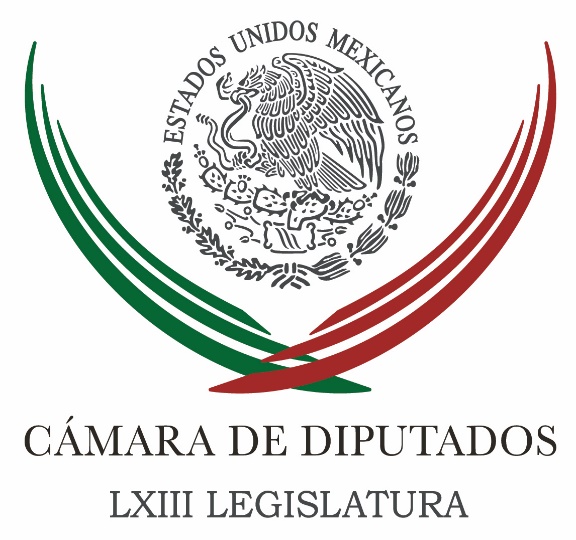 Carpeta InformativaTercer CorteResumen: Legisladores trabajan para hacer valer derechos de la mujer: Romo GarcíaAcuerdos para elegir titular de la ASF, con el PRI y con todas las bancadas: PRDDiputados piden castigar a responsables de condicionar agua por votosDiputadas de Morena: Cierre de válvulas no provocó escasez de aguaDenuncian diputados de Morena opacidad en gasto de Mikel Arriola en el IMSSDiputados llaman a candidatos integrar la mitad de sus gabinetes con mujeresDiputados avalan reformas en pro de participación femenina en el deporte Diputados crean medalla 'Sor Juan Inés de la Cruz'Senado analiza periodo extraordinario para analizar TLCANNegociación de TLCAN es independiente a aranceles de EU: MéxicoINE permite registro a Zavala, Ríos Piter y 'El Bronco'Gobernadores piden a candidatos privilegiar propuestas en campañasPromete Meade buen equipo con magisterioPor la impunidad hay “intocables” en México: Ricardo AnayaRompe PAN interlocución con Gobierno08 de marzo de 2018TEMA(S): Trabajo Legislativo FECHA: 08/03/18HORA: 14:31NOTICIERO: Notimex / 20minutos EMISIÓN: Tercer Corte  ESTACION: Online GRUPO: Notimex 0Legisladores trabajan para hacer valer derechos de la mujer: Romo García El presidente de la Cámara de Diputados, Edgar Romo García, llamó a todos los legisladores a continuar trabajando para hacer valer los derechos de la mujer, garantizarle una igualdad real y brindarle oportunidades de desarrollo. El reto es consolidar la inclusión de la mujer en todos los ámbitos y campos de la sociedad, afirmó al inaugurar la exposición “Avances en materia de derechos humanos de las mujeres en la LXIII Legislatura”, con motivo del Día Internacional de la Mujer. “No sólo como diputados, sino como ciudadanos, debemos actuar con responsabilidad para contribuir desde nuestros espacios en la tarea común de hacer valer los derechos de la mujer y garantizarle una igualdad real”, agregó. El diputado presidente subrayó que “el rol de la mujer, en nuestra sociedad, es una asignatura que nos llama y nos obliga a trabajar día con día para seguir rompiendo inercias arcaicas y garantizarle oportunidades de desarrollo integral, individual y su participación activa en la sociedad”. Romo García enfatizó que en México las mujeres han traspasado la etapa de la reivindicación, para ser parte sustancial del desarrollo económico, político, social y cultural del país. En tanto, la presidenta de la Comisión de Igualdad de Género de la Cámara de Diputados, Laura Nereida Plascencia Pacheco, destacó que durante la actual Legislatura “llevamos aprobadas en este recinto más de 90 reformas que benefician de manera directa a las niñas y mujeres en nuestro país”. La legisladora del Partido Revolucionario Institucional (PRI) detalló que esas reformas dejan en claro el compromiso de las diputadas y diputados con las mujeres y “dejarán huella” en el quehacer legislativo de México. /gh/mTEMA(S): Trabajo LegislativoFECHA: 08/03/18HORA: 17:20NOTICIERO: Noticias MVSEMISIÓN: Tercer CorteESTACION: Online:GRUPO: Noticias MVS0Acuerdos para elegir titular de la ASF, con el PRI y con todas las bancadas: PRDAngélica Melin Campos, reportera: En la Cámara de Diputados, legisladores del Partido de la Revolución Democrática (PRD) y del Partido Revolucionario Institucional (PRI) señalaron que se intensificará el acercamiento entre las distintas fracciones parlamentarias, a fin de alcanzar un acuerdo en torno al nombramiento del nuevo titular de la Auditoría Superior de la Federación (ASF).El coordinador perredista, Francisco Martínez, dijo que al respecto se dialogará con la fracción del tricolor y con el resto de las fuerzas políticas representadas en San Lázaro.Si los diputados llegan sin acuerdos al próximo jueves 15 de marzo, fecha pactada para llevar la terna existente al Pleno, no se logrará la votación de mayoría calificada referida y el tema se volverá a trabar, alertó.“Se abrió una etapa importante, en términos de días para que podamos converger. Y entonces, creo que el jueves, podríamos tener una buena noticia. Así lo espero yo. Vamos a privilegiar el diálogo con el PRI, con el Verde, con los demás partidos. Desde luego, los partidos que integran el Frente. Y vamos a tratar de llegar a un acuerdo”, confió.Aclaró que el PRD sigue evaluando a cuál de los tres finalistas apoyará y la decisión final podría tomarla incluso hasta la mañana del jueves entrante, día en que el asunto se discutirá en el salón de sesiones.Detalló que fue él quien propuso al resto de los coordinadores parlamentarios, ampliar una semana el periodo de análisis e intercambio de opiniones entre las fracciones, a fin de encontrar las coincidencias que permitan elegir al nuevo auditor por amplio consenso y con la votación que marca la ley, es decir, de las dos terceras partes de los diputados presentes.Refrendó que la terna a discusión, debe ser la misma que desde el año pasado fue electa por unanimidad en la Comisión de Vigilancia. Está conformada por Salim Arturo Orcí Magaña, del que se señala, tendría el voto del PRI; David Colmenares Páramo; y Ángel Trinidad Zaldívar, que en años anteriores han ocupado distintos puestos en organismos de la administración pública federal, en gobiernos priístas y panistas.En caso de que ninguno de los finalistas resultara electo, abundó el diputado por Oaxaca, el procedimiento de selección deberá ser repuesto.En tanto, el presidente de la Mesa Directiva e integrante del tricolor, Edgar Romo, calificó como un avance importante que los legisladores hayan acordado poner fecha a la discusión del nombramiento del nuevo auditor superior.Lo anterior, al recordar que la Junta de Coordinación Política determinó que el próximo jueves 15 de marzo, se pondrá a consideración del Pleno la terna previamente aprobada en la Comisión de Vigilancia de la Auditoría Superior.“Creo que esto es una muy buena noticia. Creo que son de los avances que se habían fijado los grupos parlamentarios en la agenda legislativa, la designación de ello es un punto muy importante, la designación del auditor superior de la Federación. Es un avance importante que ya vaya a haber un acuerdo en la designación del auditor superior. Yo confío en que los grupos parlamentarios lograrán el consenso en el perfil más adecuado”, dijo. dlp/mTEMA(S): Trabajo LegislativoFECHA: 08/03/2018HORA: 14:23NOTICIERO: Milenio.comEMISIÓN: Tercer CorteESTACION: OnlineGRUPO: MilenioDiputados piden castigar a responsables de condicionar agua por votosEl presidente de la Cámara de Diputados, Édgar Romo, pidió sancionar a los responsables de condicionar el derecho al agua a cambio de votos.El agua no debe politizarse, ni debe condicionarse a ningún individuo en este planeta no sólo en México sino en el mundo entero, el agua es un líquido que pertenece a la nación, que pertenece a los individuos y no debe politizarse ni condicionarse a ninguna transacción.  Claro, se debe buscar a los responsables que estén condicionando el agua a cambio de un voto, no es posible, de ninguna manera es aceptable", dijo el priista tras las declaraciones del jefe de gobierno de la CdMx, Miguel Ángel Mancera, quien señaló que en las últimas semanas detectaron el cierre intencional de válvulas del Sistema de Aguas de Ciudad de México (SACM) y aseguró que estas acciones son políticas. Luego de la sesión de este jueves, Romo condenó dichas prácticas y se pronunció porque se encuentre y sancione a los responsables. La diputada de Morena, Margarita Cuata Domínguez, dijo que presentó un punto de acuerdo para exhortar a las autoridades a que garanticen el derecho al agua de la población de la capital.Exigimos que se tomen medidas contra quien quiera coaccionar el voto a través del cierre clandestino de tomas de agua para infundir miedo en la población y así lograr mantener sus cotos de poder en la Ciudad de México", señaló la legisladora en el documento que pidió sea considerado como de urgente y obvia resolución. ar/mTEMA(S): Información GeneralFECHA: 08/03/18HORA: 15:25NOTICIERO: Excélsior.comEMISIÓN: Tercer CorteESTACION: InternetGRUPO: ImagenDiputadas de Morena: Cierre de válvulas no provocó escasez de aguaGeorgina Olson, reportera: Crear un escándalo por el cierre de 50 válvulas de agua “cuando en la ciudad hay 900 válvulas regionales y 50 válvulas de manzana y hay 300 colonias con problemas de escasez, es una irresponsabilidad y un distractor que está creando el jefe de gobierno, Miguel Ángel Mancera” dijo la diputada federal de Morena, Ernestina Godoy.Godoy explicó que son miles de personas en Iztapalapa, Gustavo A. Madero, Cuauhtémoc y Benito Juárez las que sufren escasez de agua hace años, “y no fue provocada por el cierre de 50 válvulas, al que le ha dado tanto vuelo Mancera, es un problema que lleva años, por la ineficiencia del gobierno local y el federal”.Mientras la diputada local, Aleida Alavez afirmó que es ilógico culpar a ciudadanos de a pie de cerrar las válvulas: “en veinte años no he visto que los ciudadanos sepan dónde se ubican las válvulas, eso solo lo saben los técnicos que trabajan en el sistema de agua y personal especializado”.En conferencia de prensa en el Club de Periodistas, Godoy, pidió a Mancera “que deje la abulia, para resolver la escasez del agua y presente de inmediato un plan para resolverlo”.Le exigió al gobierno local que dé a conocer de inmediato cuántas colonias padecen escasez de agua, cuántos días llevan sin agua esas colonias, el tiempo estimado en la que se dará una solución al problema, que se publique y aplique un Protocolo de Atención a la Escasez de Agua.“¿Qué intención tuvo Mancera, al crear todo este escándalo de 50 válvulas cerradas, cuando ya casi llegan los meses con mayor escasez del año, abril y mayo?”, cuestionó Clara Brugada, candidata de Morena a alcaldesa de Iztapalapa.Mientras que la diputada federal de Morena, Leticia Carrera, calificó de “absurda esta cortina de humo, cuando hay colonias como Minas Charcas donde 200 familias desde hace 2 años no tienen agua por red”.Denunció que en esa colonia de Iztapalapa, David Quiroga Anguiano, sobrino de la delegada Dione Anguiano “empezó a tratar de obligar a los vecinos a trabajar con él, trabajar en su labor política, a cambio de llevarles agua, allí la gente tiene que caminar cuadras y cuadras para tomar agua de una cisterna que está contaminada por gusanos”. Masn/mTEMA(S): Información GeneralFECHA: 08/03/18HORA: 16:12NOTICIERO: El FinancieroEMISIÓN: Tercer CorteESTACION: InternetGRUPO: Denuncian diputados de Morena opacidad en gasto de Mikel Arriola en el IMSSVíctor Chávez, reportero: El grupo parlamentario de Morena en la Cámara de Diputados denunció que revisiones de la Auditoría Superior de la Federación (ASF) reportan que en el análisis de la Cuenta Pública 2016 hubo “un manejo financiero opaco e irresponsable por más de 70 millones de pesos en el IMSS, durante la gestión de Mikel Arriola Peñalosa”.Por conducto de los diputados federales de la Ciudad de México, Araceli Damián González y Vidal Llerenas Morales, Morena acusó que la ASF auditó, al azar, tres hospitales generales del IMSS y en los tres encontró serias irregularidades.Los legisladores detallaron que, concretamente, se trata de los hospitales generales de El Marqués, en Querétaro; de Nogales, Sonora, y de León, Guanajuato, los cuales debieron ser entregados en 2016 y las obras aún siguen inconclusas.Por ello, exigieron que se investiguen las presuntas irregularidades en el Instituto Mexicano del Seguro Social (IMSS), durante la gestión de Mikel Arriola Peñalosa, hoy candidato del PRI al gobierno de la Ciudad de México.También pidieron que Arriola Peñalosa acuda a la Cámara de Diputados a rendir cuentas por esos señalamientos.“Pedimos que abra una investigación de Mikel Arriola y que éste explique a la sociedad qué sucedió con los hospitales inconclusos, por qué durante su gestión no se concretaron de manera cabal estas obras”, aseveraron los legisladores de Morena.Damián González, presidenta de la Comisión de Seguridad Social, dijo que con este objetivo presentarán un Punto de Acuerdo en la Cámara de Diputados.“Está teniendo una falta el Seguro Social y la tuvo durante la gestión de Mikel Arriola, para concretar la construcción de hospitales en distintas partes del país”, indicó.Agregó que la ASF también detectó “un manejo financiero opaco e irresponsable del IMSS durante la gestión de Mikel Arriola. Se han hecho señalamientos por más de 70 millones de pesos en donde no se justificó en qué se gastó”.Vidal Llerenas comentó que un reciente estudio del Instituto Mexicano para la Competitividad (Imco) reveló que durante lo que va de esta administración, el IMSS es la entidad que tiene mayor gasto en licitaciones directas con empresas farmacéuticas, que ascienden a cerca de 150 mil millones de pesos.“Tiene que investigarse la relación que tiene Mikel Arriola con estas empresas y por qué el IMSS es el que más licitaciones directas otorgó. Además, tendría que venir a la Cámara de Diputados a dar cuentas, es una persona que tuvo un mal desempeño como funcionario público en el seguro”, indicó.TEMA(S): Trabajo LegislativoFECHA: 08/03/18HORA: NOTICIERO: Noticias MVSEMISIÓN: Tercer CorteESTACION: Online:GRUPO: Noticias MVS0Diputados llaman a candidatos integrar la mitad de sus gabinetes con mujeresAngélica Melin Campos, reportera: En la Cámara de Diputados, la conmemoración del Día Internacional de la Mujer fue el tema del día, pero no fue suficiente para dejar en segundo plano los asuntos político-electorales.Los congresistas se centraron en pronunciamientos alusivos y la discusión de una serie de dictámenes con reformas para mejorar la situación de las mexicanas.Para abrir los trabajos parlamentarios, el vicepresidente de la Mesa Directiva de San Lázaro y diputado del Partido Acción Nacional (PAN), Javier Bolaños, exhortó a las candidatas y candidatos de los partidos, a que se comprometan a que sus gabinetes y equipos, si ganan, se integrarán con 50 por ciento de mujeres.“Es hacer un exhorto público a la candidata y a los candidatos a la Presidencia de la República, para que aquellos que reciban la mayoría de los votos ciudadanos, hagan el compromiso de integrar en su gabinete de primer nivel, la mitad, el 50 por ciento de secretarios varones y el 50 por ciento de secretarias de despacho mujeres”.Bolaños Aguilar hizo extensiva su petición a los candidatos y candidatas a la Jefatura de Gobierno de la Ciudad de México; a las ocho gubernaturas en juego; así como a las presidencias municipales en contienda.También llamó a los coordinadores parlamentarios a que impulsen la aprobación, en la Comisión de Puntos Constitucionales, la iniciativa que él presentó hace meses, y que prevé integrar esa obligación en la ley.Posteriormente, legisladoras de todas las fracciones parlamentarias emitieron posicionamientos sobre el Día Internacional de la Mujer y coincidieron en que no se trata de una celebración, sino de la conmemoración de una lucha inacabada, porque en México, recalcaron, hace falta mucho por hacer para que la igualdad de género y el respeto a los derechos de las mujeres sean una realidad. dlp/mTEMA(S): Trabajo Legislativo FECHA: 08/03/18HORA: 15:52NOTICIERO: Notimex / 20minutosEMISIÓN: Tercer Corte  ESTACION: Online GRUPO: Notimex 0Diputados avalan reformas en pro de participación femenina en el deporte La Cámara de Diputados avaló, en sus términos, el dictamen de una minuta del Senado de la República que establece que la política nacional del ejecutivo federal en materia de igualdad deberá fomentar la participación de las mujeres en la vida deportiva. El dictamen aprobado por unanimidad, con 356 votos a favor, se turnó al Ejecutivo federal para su publicación en el Diario Oficial de la Federación (DOF). El documento reforma la fracción V del artículo 9 y las fracciones XI y XII del precepto 17 de la Ley General para la Igualdad entre Mujeres y Hombres. Asimismo, adiciona una fracción XIII a este segundo artículo. La Comisión de Igualdad de Género señaló que estas reformas contribuyen al avance progresivo del derecho a la igualdad y particularmente al empoderamiento de las féminas al interior del ámbito deportivo. Sostuvo que las brechas de desigualdad entre hombres y mujeres siguen presentes en el ámbito deportivo y refirió, como ejemplo, una encuesta de la Comisión Nacional de Cultura Física y Deporte (Conade) de 2015, que indica que sólo 2.8 por ciento de las federaciones cuenta con un área de atención a las mujeres y sólo el 10.5 por ciento ofrece capacitación sobre la perspectiva de género. /gh/mTEMA(S): Información GeneralFECHA: 08/03/18HORA: NOTICIERO: Noticias MVSEMISIÓN: Tercer CorteESTACION: InternetGRUPO: MVSDiputados crean medalla 'Sor Juan Inés de la Cruz'Angélica Melín, reportera: La Cámara de Diputados aprobó con una escasa votación de 297 a favor, reformas al Reglamento del recinto, a fin de instaurar la Medalla “Sor Juana Inés de la Cruz”, y con ello, reconocer a mexicanas destacadas.Al referirse al tema, la diputada del Movimiento Ciudadano (MC), Claudia Corichi, llamó a aprobar en este periodo ordinario de sesiones, las reformas complementarias, a fin de que la presea pueda entregarse en los hechos. “Sor Juana nos recuerda que las mujeres venimos cargando dolores antiguos, recogidos por siglos, que arrastran largas cadenas que cada día rompemos un poco más. Me gustaría decir que me gustaría mucho, nos gustaría mucho como grupo parlamentario, que la aprobación del reglamento se de en este mismo periodo para que se pueda otorgar verdaderamente de manera muy pronta este reconocimiento y poder premiar y poder reconocer a las mujeres”, apuntó Corichi García.El presidente de la Comisión de Régimen, Reglamentos y Prácticas Parlamentarias, el panista Jorge Triana, señaló que la presea se entregará a las mujeres que hayan destacado por sus acciones; lucha social; y su aporte en materias cultural, científica, económica, social y política, a favor de los derechos de las mujeres y la igualdad de género.Indicó que los congresistas evaluaron distintas iniciativas para entregar diversos reconocimientos a las mexicanas destacadas, y concluyeron que lo pertinente era crear una sola medalla y concretar el suceso en el marco del Día Internacional de la Mujer. Masn/mTEMA(S): Información General FECHA: 08/03/18HORA: 14:22NOTICIERO: Notimex / 20minutos EMISIÓN: Tercer Corte  ESTACION: Online GRUPO: Notimex 0Senado analiza periodo extraordinario para analizar TLCANEl Senado de la República estudia la realización de un periodo extraordinario de sesiones entre el 1 de mayo y antes de las elecciones del 1 de julio, para analizar y, en su caso ratificar el Tratado de Libre Comercio de América del Norte (TLCAN) si concluyan con éxito las negociaciones. El coordinador parlamentario del Partido Revolucionario Institucional (PRI), Emilio Gamboa Patrón, dijo que este escenario fue analizado por legisladores de todos los institutos políticos con el secretario de Economía de México, Idelfonso Guajardo Villarreal. “Sin duda alguna, lo tenemos muy claro, lo platicamos con él. Si llega la firma del Tratado de Libre Comercio con los tres gobiernos haremos un periodo extraordinario, lo analizaremos, lo discutiremos, lo debatiremos y estoy seguro lo aprobaremos por el bien de México”, dijo en entrevista. En otros temas, Gamboa Patrón avaló la presencia del asesor de Donald Trump, Jared Kushner, en México y sus reuniones con funcionarios mexicanos, incluido el presidente Enrique Peña Nieto. “Creo que el presidente Trump manda a un hombre de su más absoluta confianza y que estoy convencido que el diálogo ayer fue muy respetuoso, entendió perfectamente que pide México y lo que ha dicho el presidente, ni un paso atrás en la defensa de los intereses de nuestro país”, agregó. Por su parte, el coordinador del Partido de la Revolución Democrática (PRD) en el Senado, Luis Sánchez Jiménez, dijo que sería un despropósito ratificar el TLCAN en un periodo extraordinario. “Siempre se puede convocar a un extraordinario si hay condiciones”, dijo el legislador, quien expresó que ratificar el TLCAN es un tema “de mucha envergadura como para tratarlo en un extraordinario, en todo caso, de darse se tendría que dejarse a la próxima Legislatura”, agregó. /gh/mTEMA(S): Información GeneralFECHA: 8/03/18HORA: 19:05NOTICIERO: Milenio.comEMISIÓN: Tercer CorteESTACIÓN: Online GRUPO: Milenio0Negociación de TLCAN es independiente a aranceles de EU: MéxicoLa Secretaría de Economía aseguró que la negociación del acuerdo no debe estar sujeta a condicionamientos, luego de que EU anunció la imposición aranceles al acero y aluminio.EFE.- Ciudad de México. El gobierno de México reiteró este jueves que la negociación del Tratado de Libre Comercio de América Norte (TLCAN) no debe estar sujeta a condicionamientos, luego de que Estados Unidos anunció una serie de medidas para restringir sus importaciones globales de acero y aluminio.La Secretaría de Economía señaló en un comunicado que el proceso de negociaciones para la modernización del TLCAN "sigue su curso de manera independiente a ésta o cualquier medida de política interna que tome el gobierno estadunidense"."México reitera que la negociación del TLCAN no debe estar sujeta a condicionamientos ajenos al proceso", agregó.La dependencia recordó que en los últimos 20 años la industria del acero y aluminio de América del Norte "ha logrado un alto grado de integración", y que "los tres países de la región nos hemos convertido en los principales proveedores y compradores del acero norteamericano".Explicó que hace más de dos años y ante el exceso de capacidad en la producción global de acero, "México tomó medidas oportunas y efectivas para defender a nuestra planta productiva, incrementando nuestros aranceles hacia los países generadores de esa sobrecapacidad"."Gracias a esas acciones, reorientamos nuestras importaciones de acero a América del Norte, mostrando que es posible atender esta problemática y cumplir con nuestros compromisos internacionales en el marco de la Organización Mundial del Comercio (OMC)", abundó.Reconoció problemas de exceso de capacidad en la industria de acero a nivel global y explicó que seguirá trabajando en la búsqueda de una solución de largo plazo en el marco de los foros que abordan estos temas de manera específica: el Comité de Comercio de Acero de América del Norte, el Comité de Acero de la OCDE y el Foro Global sobre Exceso de Capacidad del Acero.La imposición de aranceles por parte de Estados Unidos, que se suma a otras previas sobre productos concretos, será de 25 por ciento para el acero y de 10 por ciento para el aluminio y afectará a todos los países que le vendan esos productos, a excepción, por el momento, de Canadá y México.Ambos países quedan de forma indefinida fuera de estos nuevos aranceles, que entrarán en efecto dentro de 15 días, a la espera de que se alcance un acuerdo entre las tres naciones norteamericanas en las actuales negociaciones del TLCAN.El presidente Donald Trump señaló que Estados Unidos mantiene una "especial relación" con estos países y auguró buenos resultados en las negociaciones del convenio: "Tengo la impresión de que vamos a alcanzar un acuerdo sobre el TLCAN (...) Si lo logramos, no habrá aranceles para Canadá y México".   Jam/mTEMA(S): Información GeneralFECHA: 8/03/18HORA: 17:59NOTICIERO: Milenio.comEMISIÓN: Tercer CorteESTACIÓN: Online GRUPO: Milenio0INE permite registro a Zavala, Ríos Piter y 'El Bronco'La autoridad electoral notificó a los tres aspirantes de que pueden solicitar su registro "ad cautelam" hasta que se verifique la autenticidad de las firmas que presentaron.CAROLINA RIVERA.- Ciudad de México. El Instituto Nacional Electoral notificó a los tres aspirantes independientes a la Presidencia sobre su posibilidad de solicitar su registro como candidatos independientes; sin embargo, eso no implica que las firmas que registraron ya hayan sido validadas.A lo largo del día, la autoridad electoral entregó los oficios a Margarita Zavala, Armando Ríos Piter y Jaime Rodríguez Calderón que "pueden solicitar su registro ad cautelam", ya que hasta ahora no se ha confirmado que cumplan los requisitos previstos en la convocatoria.De acuerdo con las revisiones que ha realizado la autoridad electoral se ha podido acreditar que Ríos Piter y Rodríguez Calderón han incurrido en la simulación de apoyo ciudadano, lo que será restado de las firmas válidas.Ríos Piter es el que presenta el caso de mayor simulación ya que, hasta ahora, se ha identificado que 8 de cada 10 de sus firmas incurren en la llamada simulación de credenciales de elector, lo que podría derivar en una denuncia ante la Fiscalía Especializada para la Atención de Delitos Electorales.En el caso de Jaime Rodríguez Calderón, la autoridad electoral encontró que incurrió tanto en la simulación de firmas como en la presencia de credenciales de elector, lo que impactaría en la dispersión que debe tener para aparecer en la boleta.Mientras que Margarita Zavala es la única aspirante que, hasta el momento, no ha presentado simulación de firmas; sin embargo, tiene una gran cantidad de fotocopias lo que también pone en riesgo su dispersión.No obstante, esta misma semana el Tribunal Electoral podría definir un criterio que le permita a la aspirante obtener la candidatura a la Presidencia por la vía independiente.Además de que durante la primera audiencia que tuvo la ex panista por la revisión de sus firmas, la autoridad electoral validó 10 mil apoyos más a los que, preliminarmente, ya fueron encontrados en la lista nominal y que ahora son sujetos a esta validación de autenticidad.TEMA(S): Información GeneralFECHA: 08/03/18HORA: 15:14NOTICIERO: Enfoque NoticiasEMISIÓN: Tercer CorteESTACION: Online:GRUPO: Enfoque Noticias0Gobernadores piden a candidatos privilegiar propuestas en campañasNotimex: El presidente de la Conferencia Nacional de Gobernadores (Conago), Arturo Núñez Jiménez, exhortó a los candidatos presidenciales a privilegiar las propuestas para resolver los problemas nacionales y superar el clima de confrontación.“Ver campañas más centradas en la problemática nacional, en el planteamiento de diagnósticos y propuestas para superar las diatribas y enfrentamientos entre los aspirantes para colocarse en el primero, segundo, tercer lugar de las preferencias”, dijo en entrevista en el Senado.“Yo creo que las campañas electorales son el momento propicio para hacer lo que proponía Ortega y Gasset, pedagogía social”, dijo después de participar en el lanzamiento de la Plataforma de Armonización Legislativa: El Derecho de las Mujeres a una Vida Libre de Violencia.El también gobernador de Tabasco, indicó que es este “es el momento de que los candidatos sean capaces de explicarle a la ciudadanía en dónde nos encontramos como país, que problemas tenemos en las principales áreas, muchos efectivamente están sobre diagnosticados y entonces qué propuestas concretas hay”. dlp/mTEMA(S): Información GeneralFECHA: 08/03/2018HORA: NOTICIERO: ReformaEMISIÓN: Tercer CorteESTACION: OnlineGRUPO: CICSA0Promete Meade buen equipo con magisterioEl abanderado del PRI a la Presidencia de la República, José Antonio Meade, afirmó que hará un buen equipo con el magisterio hacia las elecciones del próximo 1 de julio."Estoy seguro de que voy a hacer un gran equipo con el magisterio porque le vamos a apostar a las leyes", dijo al ser cuestionado sobre la cercanía de Andrés Manuel López Obrador con el gremio magisterial.Al salir de una reunión privada con organizaciones sociales especializadas en temas educativos, el ex Secretario de Hacienda señaló que va a lograr crear una convocatoria amplia a base de presentar las mejores propuestas a muchos gremios."Incluido el magisterio, de quien estoy cercano, conozco y respeto. A quien le he ofrecido corresponder su esfuerzo significativo y real en términos de su trabajo y sus remuneraciones", expuso.Sobre el encuentro con los activistas, Meade indicó que fue una dinámica en mesa redonda, en donde el objetivo principal era que él escuchara a los especialistas, pero con posibilidad de hacer comentarios."Fue un intercambio bastante fluido, muy buen formato, espléndidamente bien conducido", manifestó.Durante la mesa redonda, los expertos en educación hablaron de los retos que existen actualmente en el sistema nacional de educación.Luis Garza, representante de padres de familia de Oaxaca, pidió mejorar la eficiencia de los recursos en materia educativa, al detallar que el 95 por ciento de los recursos etiquetados para la educación en la entidad se destinan al pago de la nómina de los maestros.El colectivo 10 por la Educación planteó que 2 de cada 3 jóvenes de educación media superior tienen el nivel más bajo de conocimiento en matemáticas y 1 de cada 3 en comprensión lectora, por lo que preguntaron al abanderado qué propuestas había para mejorar la calidad educativa para cambiar estos resultados.De acuerdo con especialistas que estuvieron en el evento, el aspirante priista no tocó nunca el tema de la reforma educativa durante sus intervenciones.Señalaron que incluso cuando la especialista Blanca Heredia, coordinadora del Programa Interdisciplinario sobre Política y Prácticas Educativas (PIPE) del CIDE, le preguntó qué mejoraría de dicha reforma, Meade evadió el tema.Además de Heredia, en el panel participaron, la consejera del Instituto Nacional para la Evaluación de la Educación (INEE), Sylvia Schmelkes; Lorenzo Gómez, investigador de Flacso; Marco Fernández, académico del Tecnológico de Monterrey e investigador de México Evalúa; Miriam Durán, maestra que sacó el mejor promedio en la evaluación docente; Genaro Gamboa, académico de la UNAM; e Imelda Domínguez, supervisora escolar de Los Reyes La Paz.Una vez que Meade se retiró del hotel en donde se lleva a cabo el foro, el abanderado de la coalición Por México al Frente, Ricardo Anaya, arribó para participar en el encuentro. Duración 0’00’’, nbsg/m. TEMA(S): Información general FECHA: 08/03/18HORA: 14:56NOTICIERO: Enfoque EMISIÓN: Tercer Corte  ESTACION: Online GRUPO: NRM Comunicaciones0Por la impunidad hay “intocables” en México: Ricardo AnayaRicardo Anaya, candidato a la Presidencia de la coalición Por México al Frente, advirtió que el principal problema que tiene México es la impunidad, lo que ha provocado que haya intocables en el país.Anaya dijo que el presidente de la República no tiene el derecho de perdonar a quien se haya robado el dinero de la gente.“Por lo tanto, lo que el gobierno debe hacer no es conceder amnistía, no conceder perdones y aplicar la ley que se castigue a quienes hayan cometido actos graves de corrupción, ese es mi compromiso, y así, es como me voy a comportar como presidente”, puntualizó entrevistado tras participar en un evento sobre temas de educación. /gh/mTEMA(S): Información GeneralFECHA: 08/03/2018HORA: NOTICIERO: ReformaEMISIÓN: Tercer CorteESTACION: OnlineGRUPO: Reforma0Rompe PAN interlocución con GobiernoEl presidente del PAN, Damián Zepeda, notificó a la Comisión Permanente que el partido rompió su interlocución con el Gobierno federal a causa de los ataques que ha recibido el candidato presidencial Ricardo Anaya."Informé que no habrá interlocución con el Gobierno federal en tanto no se restablezcan las condiciones de respeto a la democracia", explicó el dirigente.Entrevistado después de participar en el festejo por el Día de la Mujer que organizó Anaya, Zepeda aclaró que la decisión abarca a todas las dependencias gubernamentales."Es más que evidente que este Gobierno, de una manera autoritaria y dictatorial, ha estado usando los instrumentos del Estado contra nuestro candidato y esto es digno de un País tercermundista autoritario", dijo."No habrá interlocución alguna en tanto no se restablezcan las condiciones de respeto a la democracia. Con ninguna Secretaría de Estado, es el Gobierno federal en su conjunto y la exigencia es respeto a la democracia. El no uso de los aparatos de justicia contra nuestro candidato y el respeto a que la gente libremente elija a su próximo Presidente".Es la posición del partido, añadió el dirigente, y ayer se informó de los motivos de esa decisión y hubo un respaldo absoluto.La semana pasada Movimiento Ciudadano anunció que rompía con el Gobierno por la misma razón: los ataques a la figura del candidato presidencial y el uso faccioso de las instituciones. Duración 0’00’’, nbsg/m. 